Evaluation Questionnaire – MOBILITY IN POLAND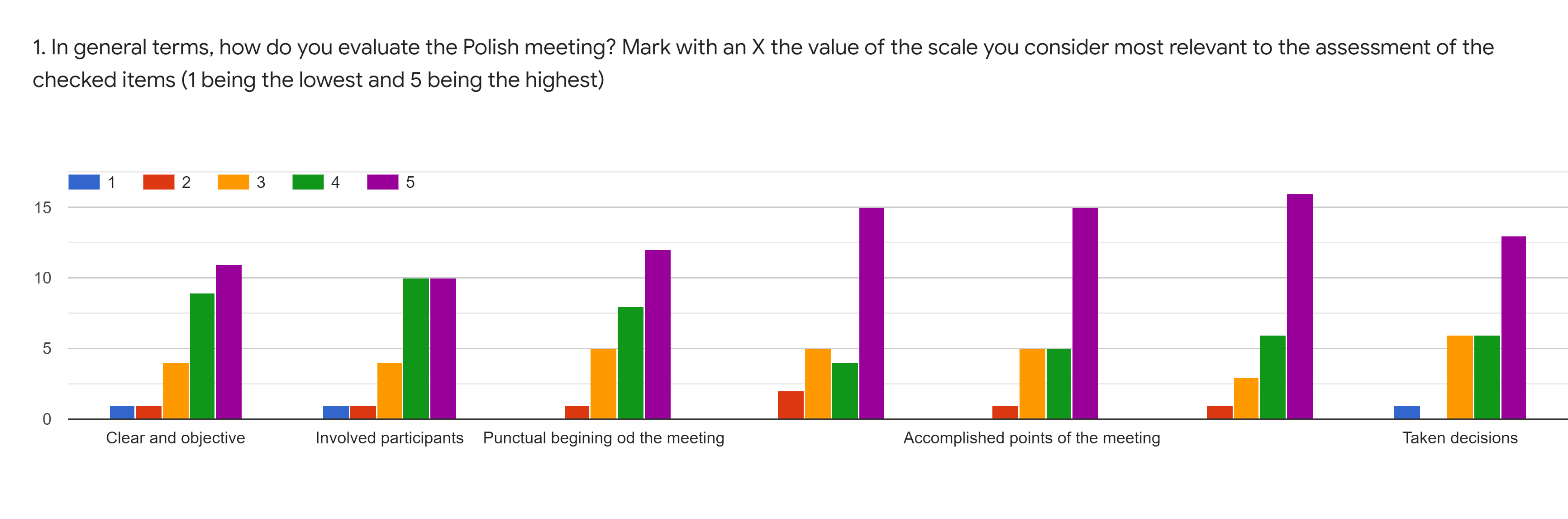 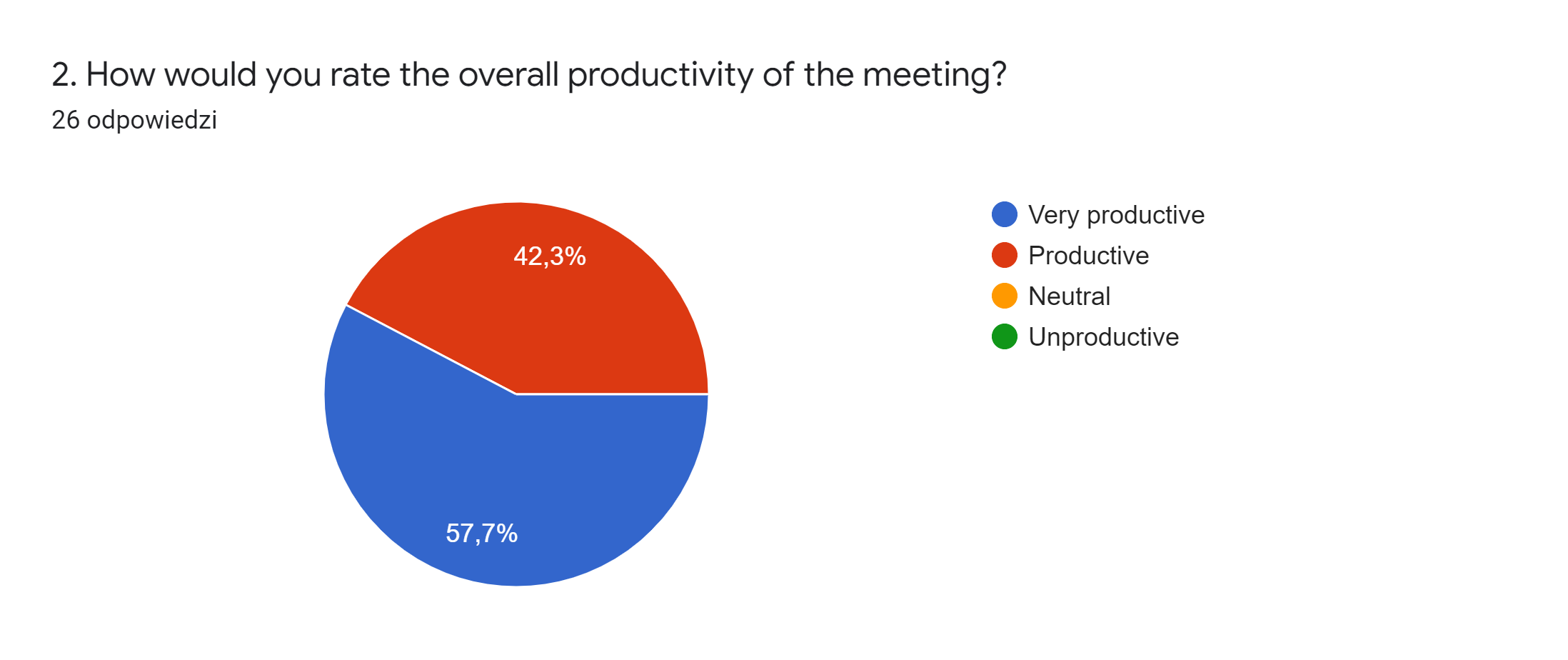 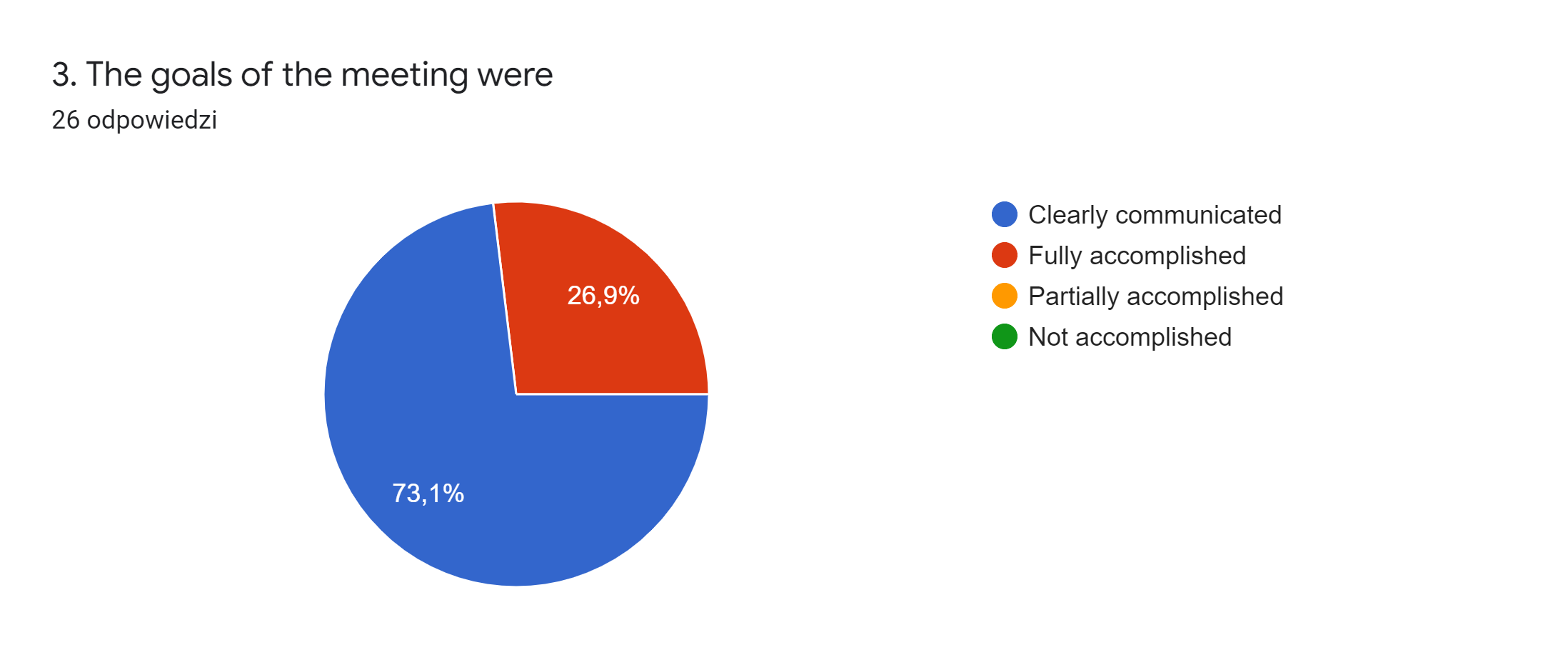 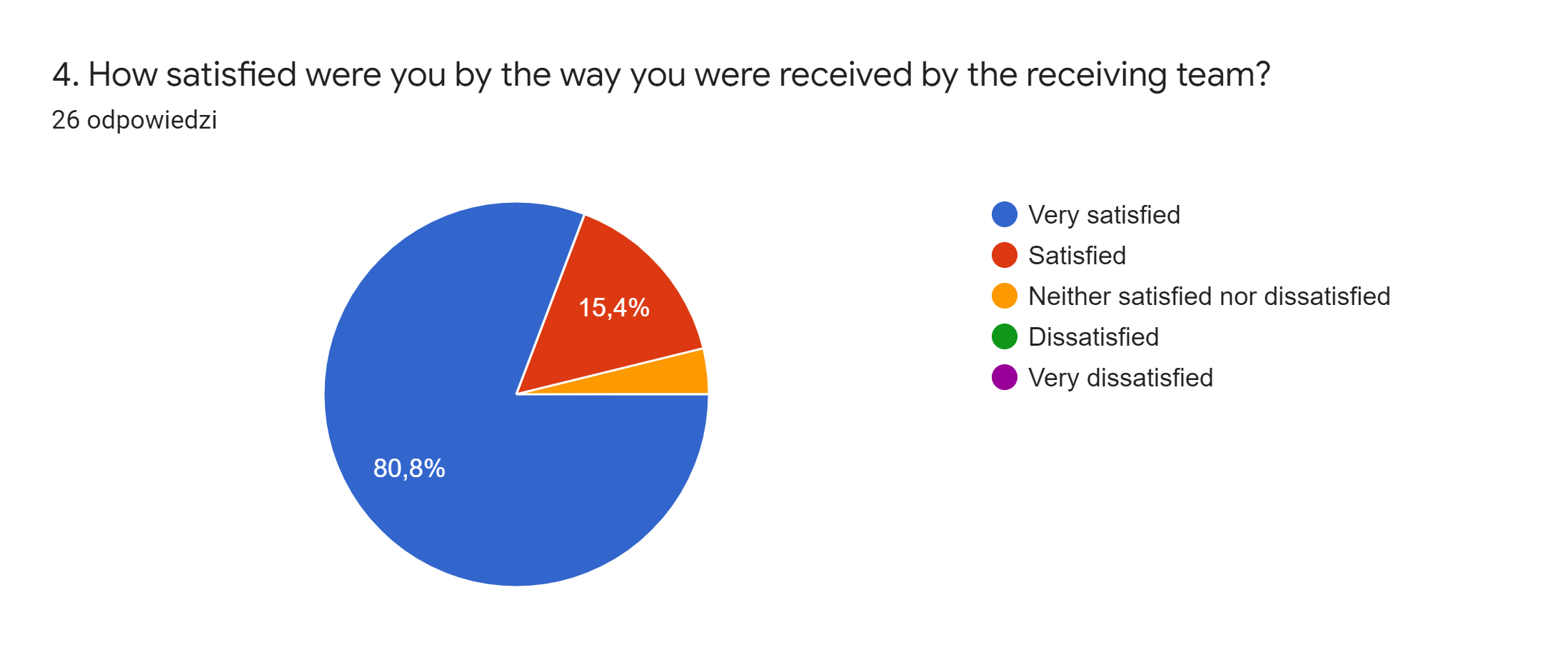 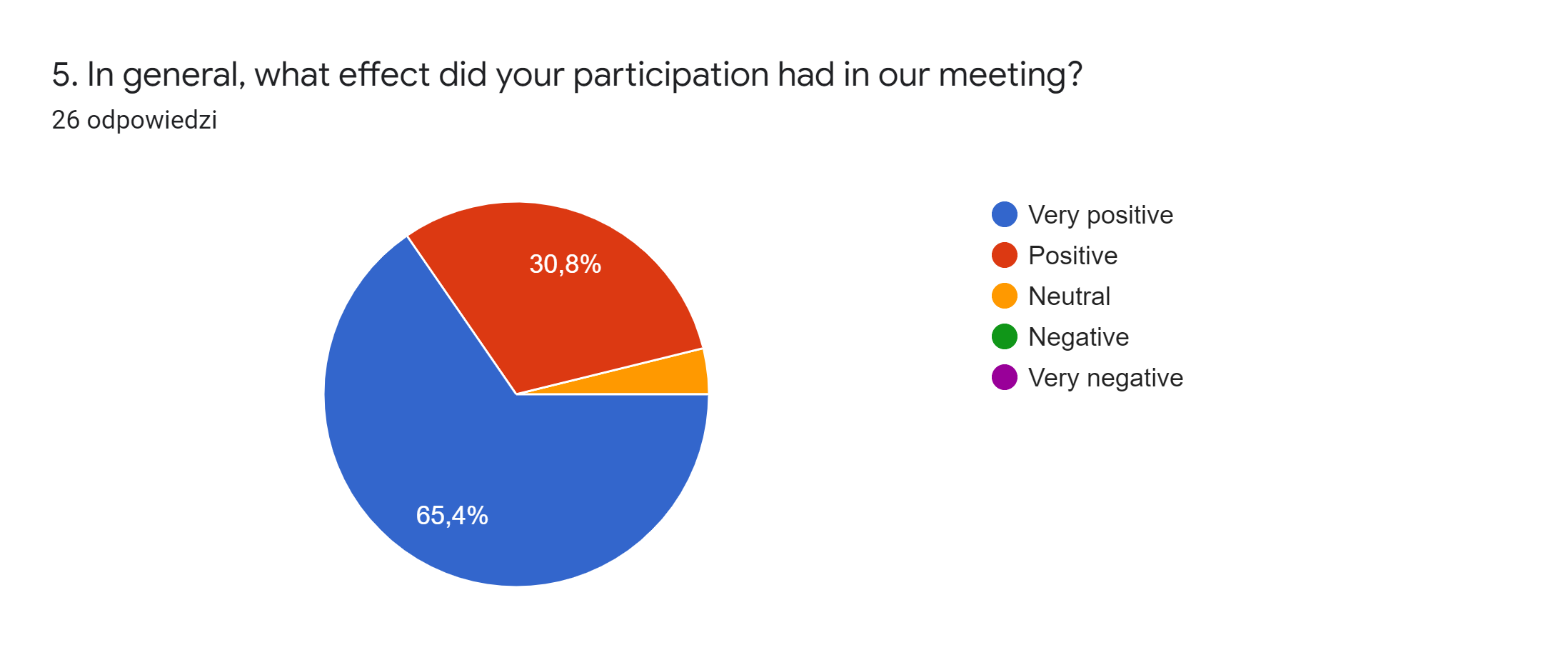 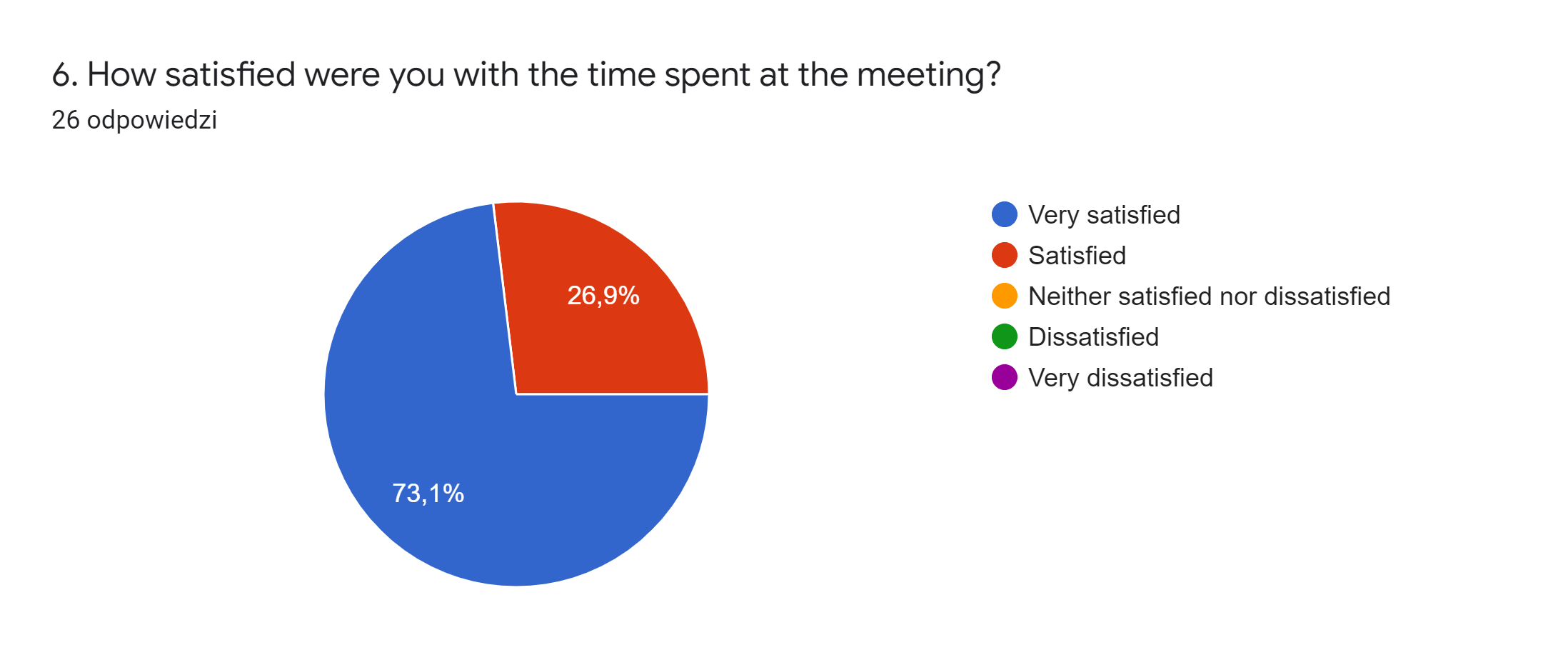 7. Is there anything specific you liked/ didn't like? If you didn't like something, what could we have done so that your participation in the meeting could have been more pleasant?10 odpowiedziI liked knowing new peopleHe aprés molt tan de food waste com inglés.I just think that being in the house of the hosts would turn this experience richerNot applicableNot aplicabbleNot aplicablenot aplicabbleAll members (teachers) of the host team have been very hospitable.You have done everything very prudently and thoughtfully. Pupils and teachers enjoyed the activities - workshops we attended. Thank you very much, successful work in the future! Best regards.What I liked the most was the visit to the old city, because the Polish students explained it in a clear way of understanding